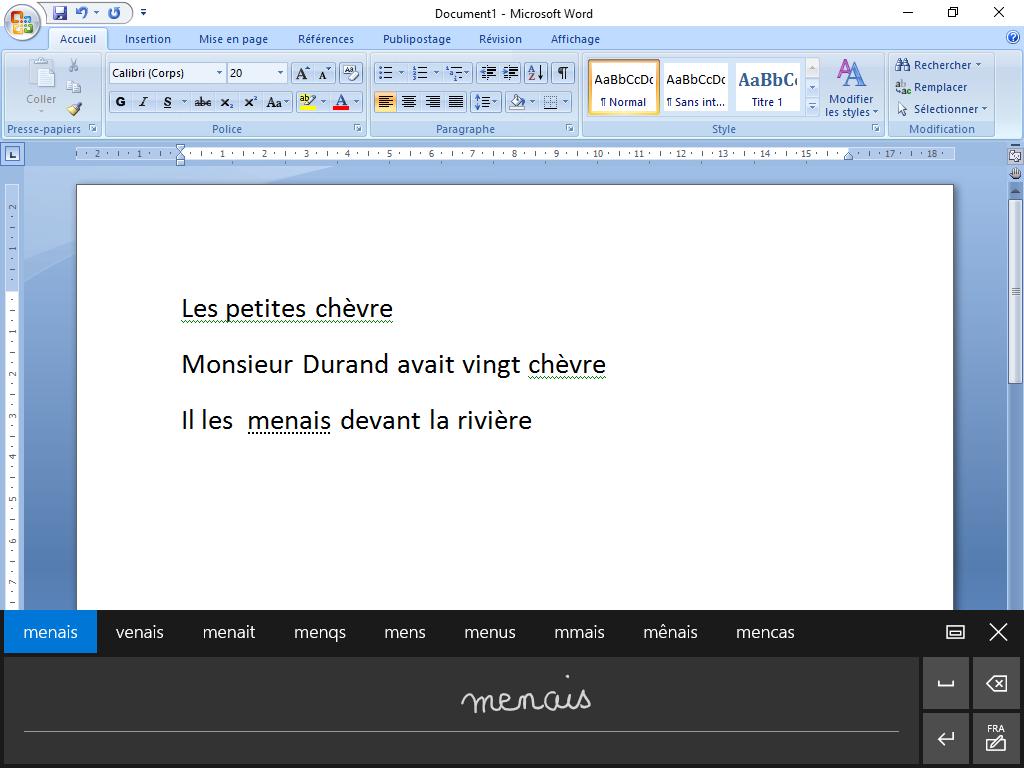 Les petites chèvresMonsieur Durand avait vingt chèvresIl les  emmenait devant la rivièreC’était un travail fatigant il était vieux les cheveux étaient tout gris. La chèvre était caché.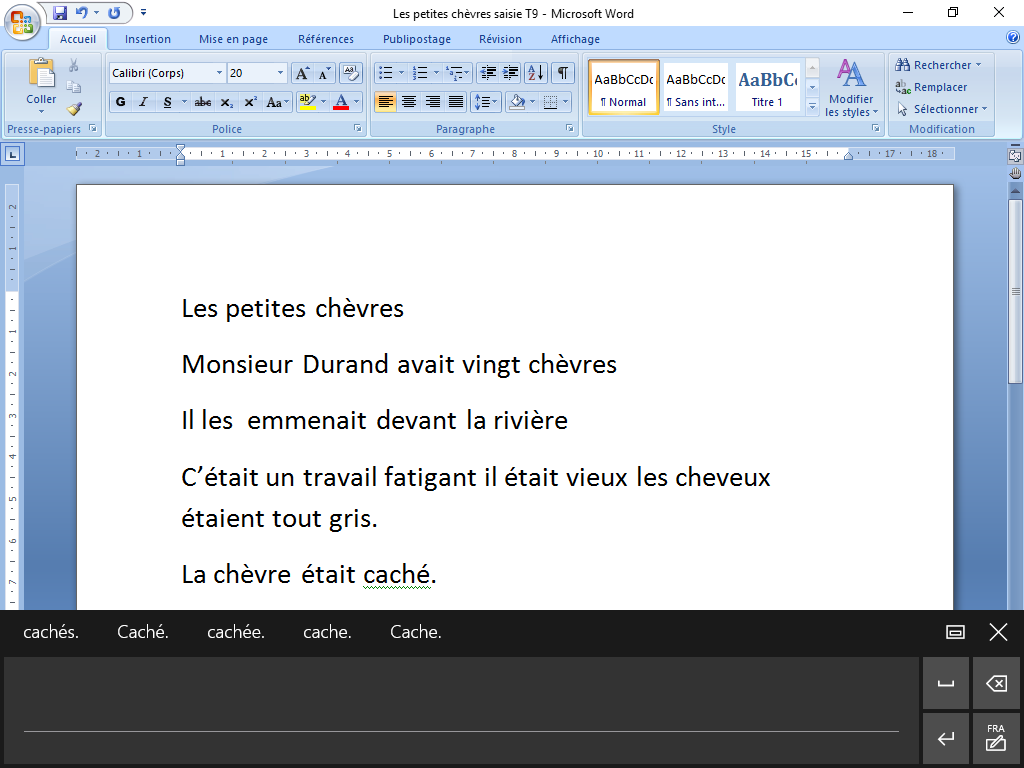 Les petites chèvresMonsieur Durand avait vingt chèvresIl les  emmenait devant la rivièreC’était un travail fatigant il était vieux les cheveux étaient tout gris. La chèvre était caché.